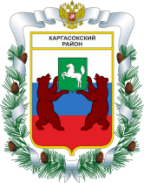 МУНИЦИПАЛЬНОЕ ОБРАЗОВАНИЕ «Каргасокский район»ТОМСКАЯ ОБЛАСТЬДУМА КАРГАСОКСКОГО РАЙОНАВ соответствии с пунктом 10 статьи 40 Федерального закона от 06.10.2003 №131-ФЗ «Об общих принципах организации местного самоуправления в Российской Федерации», руководствуясь статьей 29 Устава муниципального образования «Каргасокский район», рассмотрев заявление депутата Думы Каргасокского района шестого созыва по двухмандатному избирательному округу № 3 Кирина Ивана Васильевича от 16.08.2023 года, РЕШИЛА:1. Считать досрочно прекращенными полномочия депутата Думы Каргасокского района шестого созыва по двухмандатному избирательному округу № 3 Кирина Ивана Васильевича с 16 августа 2023 года  на основании его письменного заявления о сложении депутатских полномочий.2. Направить настоящее решение в Территориальную избирательную комиссию Каргасокского района. 3. Настоящее решение вступает в силу со дня его официального опубликования (обнародования).Глава Каргасокского района						             А.П. АщеуловРЕШЕНИЕРЕШЕНИЕРЕШЕНИЕ29.08.2023№ 206 с. Каргасокс. Каргасок      О досрочном прекращении полномочий депутата Думы Каргасокского района шестого        созыва по двухмандатному избирательному округу № 3 Кирина Ивана ВасильевичаЗаместитель Председателя Думы Каргасокского района                             И.Н. Бачиш 